WIDA Secure Portal Accounts for VIRGINIA EducatorsHow do I access the WIDA Secure Portal?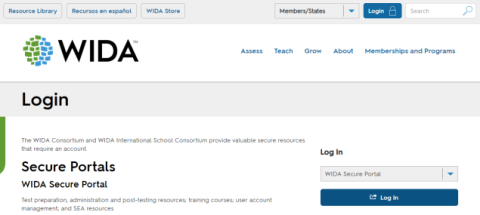 What can I access on the WIDA Secure Portal?Self-Paced eWorkshops (Additions made annually) Complete the eWorkshops individually or expand your learning with your local professional learning communityTake advantage of interactive and engaging learningEnjoy relevant, practical content that you can put into action immediately!Includes a variety of topics: Doing and Talking STEM, Engaging Newcomers,  Leading for Equity, and moreProfessional Learning ModulesInteractive Modules: Engaging ELLs: Teaching to Student StrengthsVideo: What does it mean to be an English Learner? Recorded Webinars: Academic Language of Math Score Reports OverviewResources for Teaching and LearningLesson VideosCan Do Philosophy  Essential Actions HandbookCreating a Welcoming Classroom IdeasFamily Engagement Information and IdeasPrinciples of Language DevelopmentResponse to Instruction and Intervention Handbook (RTI²)Focus Bulletins on Scaffolding, Using Technology, Dually Identified ELs, SLIFE students, Writing, STEM, and more!Research reports on STEM, Long Term ELs, American Indian Education, Implementing WIDA ELD Standards and more!I need to create an account (1st time user) I already have an account. I am having password trouble. Contact your Title III Coordinator. Unsure of who that is? Consult Virginia’s Title III Coordinator List, which is updated periodically. If that contact information does not work, email the English Learner Instruction Specialist at the Virginia Department of Education.Be sure to use your work email to sign up.Go to WIDA’s password reset page.  Requested a password reset, but still having trouble logging in? Contact the WIDA Client Services Center at help@wida.us or (866) 2767735 for WIDA Secure Portal account support.